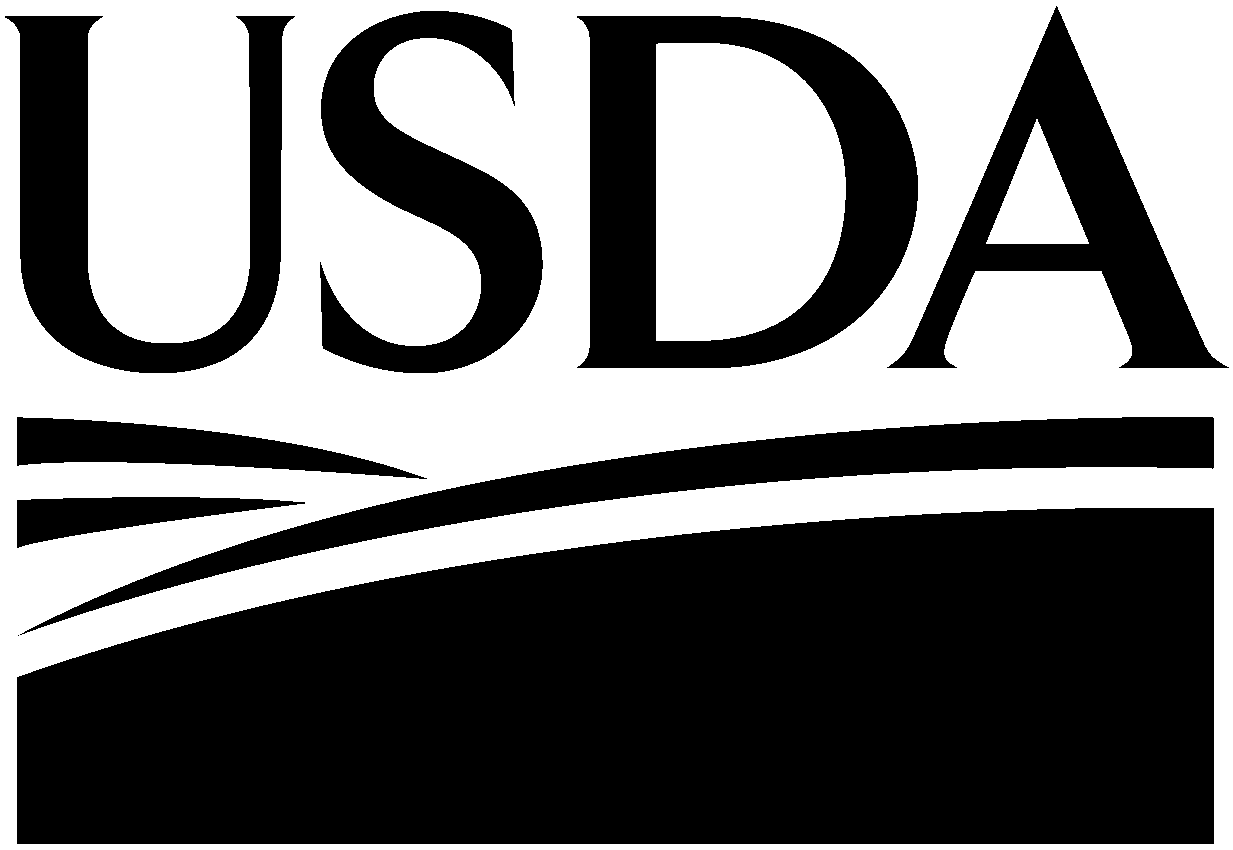 Animal and Plant HealthInspection ServiceVeterinaryServicesSHEEP 2011 GENERAL SHEEP MANAGEMENT QUESTIONNAIRE2011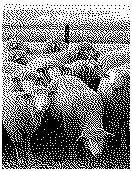 SHEEP 2011 GENERAL SHEEP MANAGEMENT QUESTIONNAIRE2011National Animal HealthMonitoring System2150 Centre Ave.,Bldg. BFort Collins, CO 80526-8117Form Approved OMB Number 0579-0188Approval Expires 6/2013Please make corrections to name, address and zip code, if necessary.Please make corrections to name, address and zip code, if necessary.BEGINNING TIME [MILITARY] 0001__ __ __ __We would like to ask you some questions about your sheep operation. In order to understand important issues in the sheep industry, we need to obtain information about the health status of these sheep and any health problems they may have had, as well as productivity and management information. We would like to ask you some questions about your sheep operation. In order to understand important issues in the sheep industry, we need to obtain information about the health status of these sheep and any health problems they may have had, as well as productivity and management information. We would like to ask you some questions about your sheep operation. In order to understand important issues in the sheep industry, we need to obtain information about the health status of these sheep and any health problems they may have had, as well as productivity and management information. You may find it easier to answer some of the questions if you have records available. Response is voluntary and not required by law. However, your report is needed to make regional and national estimates as accurate as possible.You may find it easier to answer some of the questions if you have records available. Response is voluntary and not required by law. However, your report is needed to make regional and national estimates as accurate as possible.You may find it easier to answer some of the questions if you have records available. Response is voluntary and not required by law. However, your report is needed to make regional and national estimates as accurate as possible.Section A –Inventory1.	On January 1, 2011,were any sheep or lambs, regardless of ownership, on this operation?	(Include Barbados and all hair breed sheep.) 1.	On January 1, 2011,were any sheep or lambs, regardless of ownership, on this operation?	(Include Barbados and all hair breed sheep.)  1 Yes – Continue 3 No – SKIP to Section M05642.	Of the sheep and lambs for breeding, regardless of ownership, 	on this operation on January 1, 2011how many were:2.	Of the sheep and lambs for breeding, regardless of ownership, 	on this operation on January 1, 2011how many were:2.	Of the sheep and lambs for breeding, regardless of ownership, 	on this operation on January 1, 2011how many were:Heada.	Ewes 1 year old and older?. . . . . . . . . . . . . . . . . . . . . . . . . . . . . . . . . . . . . . . . . . . . . . . . . . . . . .  02810281b.	Rams 1 year old and older?. . . . . . . . . . . . . . . . . . . . . . . . . . . . . . . . . . . . . . . . . . . . . . . . . . . . . .  02820282c.	Replacement lambs less than 1 year old (including unweaned lambs kept for breeding)?. . . . . .  028502853.	Of the sheep and lambs for market, regardless of ownership, 	on this operation on January 1, 2011 how many were: 3.	Of the sheep and lambs for market, regardless of ownership, 	on this operation on January 1, 2011 how many were: 3.	Of the sheep and lambs for market, regardless of ownership, 	on this operation on January 1, 2011 how many were: a.	Market lambs less than 1 year old and: (i)	Under 65 pounds (including unweaned market lambs)?. . . . . . . . . . . . . . . . . . . . . . . . . . . . .  0836(ii)	65 to 84 pounds?. . . . . . . . . . . . . . . . . . . . . . . . . . . . . . . . . . . . . . . . . . . . . . . . . . . . . . . . . .  0837(iii)	85 to 105 pounds?. . . . . . . . . . . . . . . . . . . . . . . . . . . . . . . . . . . . . . . . . . . . . . . . . . . . . . . . .  0838(iv)	Over 105 pounds?. . . . . . . . . . . . . . . . . . . . . . . . . . . . . . . . . . . . . . . . . . . . . . . . . . . . . . . . . .  0839b.	Market sheep 1 year old and older (not used for breeding)?. . . . . . . . . . . . . . . . . . . . . . . . . . . . . 02874.	Total sheep and lambs, regardless of ownership, on this operation on January 1, 2011 . . . . . . . . . . . . 4.	Total sheep and lambs, regardless of ownership, on this operation on January 1, 2011 . . . . . . . . . . . . 0280Now I have some questions about the breed categories and primary uses of the sheep and lambs on this operation.Now I have some questions about the breed categories and primary uses of the sheep and lambs on this operation.Now I have some questions about the breed categories and primary uses of the sheep and lambs on this operation.Now I have some questions about the breed categories and primary uses of the sheep and lambs on this operation.5.	First I would like to ask about the breed categories. Please include all sheep but each animal only once. 	How many were (either number of animals or percentage):5.	First I would like to ask about the breed categories. Please include all sheep but each animal only once. 	How many were (either number of animals or percentage):5.	First I would like to ask about the breed categories. Please include all sheep but each animal only once. 	How many were (either number of animals or percentage):5.	First I would like to ask about the breed categories. Please include all sheep but each animal only once. 	How many were (either number of animals or percentage):HeadORPercenta.	Black face wool breeds (e.g., Hampshire, Suffolk, Shropshire, Romanov, Oxford, etc.)?. . . . . . . . . . . . . . . . . . . . . . . . . . . . . . . . . . . . . . . . . . . . . . . . . . 01010112b.	Fine wool white face (e.g., Rambouillet, Merino, Targhee, etc.)?. . . . . . . . . . 01020113c.	Medium wool white face (e.g., Columbia, Corriedale, Cheviot, Finn, etc.)?. . 01030114d.	Long wool (e.g., Border Leicester, Coopworth, Romney, etc.)?. . . . . . . . . . . 01040115e.	Mottle-faced, brockle or speckle-faced crossbred?. . . . . . . . . . . . . . . . . . . . . 01050116f.	Colored wool (e.g., Black Welsh, Jacob, Navajo Churro, CA Variegated Mutant, Shetland, etc.)?. . . . . . . . . . . . . . . . . . . . . . . . . . . . . . . . . . . . . . . . . 01060117g.	Hair sheep (e.g., Barbados, Katahdin, Dorper, St. Croix, etc.)?. . . . . . . . . . . 01070118h.	Milk sheep (e.g., East Friesian, Rideau Arcott, etc.)?. . . . . . . . . . . . . . . . . . . 01080119i.	Other? (specify:________________________). . . . . . . . . . . . . . . . . . . . . . . 01090120j.	Unknown – feedlot operation only?. . . . . . . . . . . . . . . . . . . . . . . . . . . . . . . . . 01100121k.	Total [should equal question 4 or 100%]. . . . . . . . . . . . . . . . . . . . . . . . . . . . . 0111100%6.	Next I would like to ask about their primary uses (for young sheep, report the use 	for which they are intended). Again, please include all sheep but each animal only once and 	report either number of head or percentage.6.	Next I would like to ask about their primary uses (for young sheep, report the use 	for which they are intended). Again, please include all sheep but each animal only once and 	report either number of head or percentage.6.	Next I would like to ask about their primary uses (for young sheep, report the use 	for which they are intended). Again, please include all sheep but each animal only once and 	report either number of head or percentage.6.	Next I would like to ask about their primary uses (for young sheep, report the use 	for which they are intended). Again, please include all sheep but each animal only once and 	report either number of head or percentage.HeadORPercenta.	Meat production?. . . . . . . . . . . . . . . . . . . . . . . . . . . . . . . . . . . . . . . . . . . . . . . 01220129b.	Wool production?. . . . . . . . . . . . . . . . . . . . . . . . . . . . . . . . . . . . . . . . . . . . . . 01230130c.	Show, competition, 4-H, or club lambs?. . . . . . . . . . . . . . . . . . . . . . . . . . . . . 01240131d.	Seedstock/Breedingstock?. . . . . . . . . . . . . . . . . . . . . . . . . . . . . . . . . . . . . . . 01250132e.	Milk production (include milk for cheese)?. . . . . . . . . . . . . . . . . . . . . . . . . . . 01260133f.	Other uses? (Specify: __________________________). . . . . . . . . . . . . . . . 01270134g.	Total [should equal question 4 or 100%]. . . . . . . . . . . . . . . . . . . . . . . . . . . . . 0128100%Section B – Flock Management1.	How many years has the primary operator owned or managed any sheep?. . . . . . . . . . . . . . . . 1.	How many years has the primary operator owned or managed any sheep?. . . . . . . . . . . . . . . . Years02022.	How many sheep do you expect to have in 5 years, compared to your 	January 1 2011 inventory?	[Check one only.]2.	How many sheep do you expect to have in 5 years, compared to your 	January 1 2011 inventory?	[Check one only.]2.	How many sheep do you expect to have in 5 years, compared to your 	January 1 2011 inventory?	[Check one only.]2.	How many sheep do you expect to have in 5 years, compared to your 	January 1 2011 inventory?	[Check one only.]	0135 1 None 2 Fewer 3 About the same 4 More 1 None 2 Fewer 3 About the same 4 More[If fewer, same number, or more was selected, SKIP to question 4.][If fewer, same number, or more was selected, SKIP to question 4.][If fewer, same number, or more was selected, SKIP to question 4.]3.	What is your main reason for expecting to have no sheep in 5 years?	[Check one only.]3.	What is your main reason for expecting to have no sheep in 5 years?	[Check one only.]3.	What is your main reason for expecting to have no sheep in 5 years?	[Check one only.]	0136 1 Personal or family situation (e.g., retirement, lack of successor) 2 Price of wool 3 Price of lambs 4 Predator loss 5 Labor shortage 6 Government regulations (specify __________________________________) 7 Sheep disease 8 Other (specify ______________________________________) 1 Personal or family situation (e.g., retirement, lack of successor) 2 Price of wool 3 Price of lambs 4 Predator loss 5 Labor shortage 6 Government regulations (specify __________________________________) 7 Sheep disease 8 Other (specify ______________________________________)4.	As a source of information on sheep health, how important are:	[Check only one rating per source.]4.	As a source of information on sheep health, how important are:	[Check only one rating per source.]4.	As a source of information on sheep health, how important are:	[Check only one rating per source.]4.	As a source of information on sheep health, how important are:	[Check only one rating per source.]4.	As a source of information on sheep health, how important are:	[Check only one rating per source.]4.	As a source of information on sheep health, how important are:	[Check only one rating per source.]How Important?How Important?How Important?Not Applicablea.	Sheep Industry Development (SID)	Sheep Production Handbook?. . . . . . . . . . . . . . . . . . 01371 Not2 Somewhat3 Very4b.	Industry meetings?. . . . . . . . . . . . . . . . . . . . . . . . . . . 01381 Not2 Somewhat3 Very4c.	Internet?. . . . . . . . . . . . . . . . . . . . . . . . . . . . . . . . . . . 01391 Not2 Somewhat3 Very4d.	Magazines/newsletters?. . . . . . . . . . . . . . . . . . . . . . . 01401 Not2 Somewhat3 Very4e.	University/extension?. . . . . . . . . . . . . . . . . . . . . . . . . 01411 Not2 Somewhat3 Very4f.	Veterinarians?. . . . . . . . . . . . . . . . . . . . . . . . . . . . . . 01421 Not2 Somewhat3 Very4g.	Feed and drug salespeople?. . . . . . . . . . . . . . . . . . . 01431 Not2 Somewhat3 Very4h.	Shearer?. . . . . . . . . . . . . . . . . . . . . . . . . . . . . . . . . . 01441 Not2 Somewhat3 Very4i.	Other sheep producers?. . . . . . . . . . . . . . . . . . . . . . 01451 Not2 Somewhat3 Very45.	Do you belong to a:a.	National sheep association or club?. . . . . . . . . . . . . . . . . . . . . . . . . . . . . . . . . . . . . 01461 Yes3 Nob.	State or local sheep association or club?. . . . . . . . . . . . . . . . . . . . . . . . . . . . . . . . . 01471 Yes3 No6.	In general for the previous 12 months, were records kept by computer, handwritten, or both?6.	In general for the previous 12 months, were records kept by computer, handwritten, or both?6.	In general for the previous 12 months, were records kept by computer, handwritten, or both?6.	In general for the previous 12 months, were records kept by computer, handwritten, or both?6.	In general for the previous 12 months, were records kept by computer, handwritten, or both?6.	In general for the previous 12 months, were records kept by computer, handwritten, or both?6.	In general for the previous 12 months, were records kept by computer, handwritten, or both?6.	In general for the previous 12 months, were records kept by computer, handwritten, or both?6.	In general for the previous 12 months, were records kept by computer, handwritten, or both?6.	In general for the previous 12 months, were records kept by computer, handwritten, or both?05651 Computerized2 Handwritten2 Handwritten2 Handwritten3 Both4 None4 None4 None4 NoneIf none, skip to Question 8If none, skip to Question 8If none, skip to Question 8If none, skip to Question 8If none, skip to Question 8If none, skip to Question 8If none, skip to Question 8If none, skip to Question 8If none, skip to Question 8If none, skip to Question 87.	During the previous 12 months, were production records kept for the following?7.	During the previous 12 months, were production records kept for the following?7.	During the previous 12 months, were production records kept for the following?7.	During the previous 12 months, were production records kept for the following?7.	During the previous 12 months, were production records kept for the following?7.	During the previous 12 months, were production records kept for the following?7.	During the previous 12 months, were production records kept for the following?7.	During the previous 12 months, were production records kept for the following?7.	During the previous 12 months, were production records kept for the following?7.	During the previous 12 months, were production records kept for the following?a.	Number of lambs born. . . . . . . . . . . . . . . a.	Number of lambs born. . . . . . . . . . . . . . . a.	Number of lambs born. . . . . . . . . . . . . . . 01481 Yes1 Yes1 Yes2 Nob.	Individual birth weights. . . . . . . . . . . . . . . b.	Individual birth weights. . . . . . . . . . . . . . . b.	Individual birth weights. . . . . . . . . . . . . . . 01491 Yes1 Yes1 Yes2 Noc.	Number of lambs weaned. . . . . . . . . . . . c.	Number of lambs weaned. . . . . . . . . . . . c.	Number of lambs weaned. . . . . . . . . . . . 01501 Yes1 Yes1 Yes2 Nod.	Individual weaning weights. . . . . . . . . . . . d.	Individual weaning weights. . . . . . . . . . . . d.	Individual weaning weights. . . . . . . . . . . . 01511 Yes1 Yes1 Yes2 Noe.	Health and treatment/Vaccination practices. . . . . . . . . . . . . . . . . . . . . . . . . . e.	Health and treatment/Vaccination practices. . . . . . . . . . . . . . . . . . . . . . . . . . e.	Health and treatment/Vaccination practices. . . . . . . . . . . . . . . . . . . . . . . . . . 01521 Yes1 Yes1 Yes2 Nof.	Breeding. . . . . . . . . . . . . . . . . . . . . . . . . . f.	Breeding. . . . . . . . . . . . . . . . . . . . . . . . . . f.	Breeding. . . . . . . . . . . . . . . . . . . . . . . . . . 01541 Yes1 Yes1 Yes2 Nog.	Number of animals culled or died. . . . . . . g.	Number of animals culled or died. . . . . . . g.	Number of animals culled or died. . . . . . . 01551 Yes1 Yes1 Yes2 No8.	During the previous 12 months, did you manage your sheep flock on:                    CODE8.	During the previous 12 months, did you manage your sheep flock on:                    CODE8.	During the previous 12 months, did you manage your sheep flock on:                    CODE8.	During the previous 12 months, did you manage your sheep flock on:                    CODE8.	During the previous 12 months, did you manage your sheep flock on:                    CODEa.	Herded/open-range (unfenced acreage)?. . . . . . . . . . . . . . . . . . . . . . . . . . . . 101561 Yes3 Nob.	Fenced-range (uncultivated fenced acreage)?. . . . . . . . . . . . . . . . . . . . . . . . 201571 Yes3 Noc.	Pasture (farm pasture, irrigated or cultivated pasture)?. . . . . . . . . . . . . . . . . 301581 Yes3 Nod.	Dry lot or feedlot (pen which does not allow grazing)?. . . . . . . . . . . . . . . . . . 401591 Yes3 Noe.	Other? (specify: ____________________________). . . . . . . . . . . . . . . . . . . 501601 Yes3 No9.	Which of the choices in question 8 do you consider to be the 	primary method of managing your sheep?	[Enter the corresponding code 1-5 from question 8.]. . . . . . . . . . . . . . . . . . . . . . . . . . . . . . . . . . . . . Code9.	Which of the choices in question 8 do you consider to be the 	primary method of managing your sheep?	[Enter the corresponding code 1-5 from question 8.]. . . . . . . . . . . . . . . . . . . . . . . . . . . . . . . . . . . . . Code0161[If question 9 = 4 (dry lot or feedlot), SKIP to Section E.]10.	Which of the following methods does this operation use to identify sheep	individually and/or as members of the flock? (Individual ID = each animal has unique ID.	Flock ID = all animals have the same ID.)10.	Which of the following methods does this operation use to identify sheep	individually and/or as members of the flock? (Individual ID = each animal has unique ID.	Flock ID = all animals have the same ID.)10.	Which of the following methods does this operation use to identify sheep	individually and/or as members of the flock? (Individual ID = each animal has unique ID.	Flock ID = all animals have the same ID.)10.	Which of the following methods does this operation use to identify sheep	individually and/or as members of the flock? (Individual ID = each animal has unique ID.	Flock ID = all animals have the same ID.)10.	Which of the following methods does this operation use to identify sheep	individually and/or as members of the flock? (Individual ID = each animal has unique ID.	Flock ID = all animals have the same ID.)10.	Which of the following methods does this operation use to identify sheep	individually and/or as members of the flock? (Individual ID = each animal has unique ID.	Flock ID = all animals have the same ID.)10.	Which of the following methods does this operation use to identify sheep	individually and/or as members of the flock? (Individual ID = each animal has unique ID.	Flock ID = all animals have the same ID.)Individual IDIndividual IDFlock IDFlock IDa.	Scrapie program ear tag. . . . . . . . . . . . . . . . . . . . . . . . . . 0172 1 Yes 3 No0181 1 Yes 3 Nob.	Other ear tag. . . . . . . . . . . . . . . . . . . . . . . . . . . . . . . . . . . 0173 1 Yes 3 No0182 1 Yes 3 Noc.	Electronic ID. . . . . . . . . . . . . . . . . . . . . . . . . . . . . . . . . . . 0174 1 Yes 3 Nod.	Tattoo. . . . . . . . . . . . . . . . . . . . . . . . . . . . . . . . . . . . . . . . 0175 1 Yes 3 No0183 1 Yes 3 Noe.	Paint brand. . . . . . . . . . . . . . . . . . . . . . . . . . . . . . . . . . . . 0176 1 Yes 3 No0184 1 Yes 3 Nof.	Ear mark. . . . . . . . . . . . . . . . . . . . . . . . . . . . . . . . . . . . . . 0177 1 Yes 3 No0185 1 Yes 3 Nog.	Physical traits (description,	e.g., size, color). . . . . . . . . . . . . . . . . . . . . . . . . . . . . . . . 0179 1 Yes 3 Noh.	Other (specify: ____________________________). . . . 0180 1 Yes 3 No0187 1 Yes 3 NoSection C – Breeding Practices1.	Were any ewes bred on your operation during 2010?. . . . . . . . . . . . . . . . . . . . . . . . . . . . . . 0188 1 Yes 3 No[If question 1 = NO, SKIP to question 10.][If question 1 = NO, SKIP to question 10.][If question 1 = NO, SKIP to question 10.][If question 1 = NO, SKIP to question 10.]2.	What reproductive practices did this operation use during 2010a.	Flushing (ewes fed extra energy ration prior to breeding season). . . . . . . . . . . . . . . . . 0189 1 Yes 3 Nob.	Crutching (prelambing shearing). . . . . . . . . . . . . . . . . . . . . . . . . . . . . . . . . . . . . . . . . . . 0190 1 Yes 3 Noc.	Teaser ram. . . . . . . . . . . . . . . . . . . . . . . . . . . . . . . . . . . . . . . . . . . . . . . . . . . . . . . . . . . 0191 1 Yes 3 Nod.	Breeding mark. . . . . . . . . . . . . . . . . . . . . . . . . . . . . . . . . . . . . . . . . . . . . . . . . . . . . . . . . 0192 1 Yes 3 Noe.	Ultrasound (pregnancy diagnosis, fetal counting). . . . . . . . . . . . . . . . . . . . . . . . . . . . . . 0193 1 Yes 3 Nof.	Breeding soundness exam (rams). . . . . . . . . . . . . . . . . . . . . . . . . . . . . . . . . . . . . . . . . . 0194 1 Yes 3 Nog.	Udder palpation or bagging. . . . . . . . . . . . . . . . . . . . . . . . . . . . . . . . . . . . . . . . . . . . . . . 0195 1 Yes 3 Noh.	Embryo transfer. . . . . . . . . . . . . . . . . . . . . . . . . . . . . . . . . . . . . . . . . . . . . . . . . . . . . . . . 0196 1 Yes 3 Noi.	Estrus synchronization. . . . . . . . . . . . . . . . . . . . . . . . . . . . . . . . . . . . . . . . . . . . . . . . . . 0197 1 Yes 3 No3.	Were any ewes bred from February to July 2010(out-of-season breeding)?. . . . . . . . . . . . . 0199 1 Yes 3 No[If question 3 = NO, SKIP to question 5.][If question 3 = NO, SKIP to question 5.][If question 3 = NO, SKIP to question 5.][If question 3 = NO, SKIP to question 5.]4.	Which of the following methods did you use for out-of-season breeding?a.	Genetic selection for ability to breed out of season. . . . . . . . . . . . . . . . . . . . . . . . . . . . . 0203 1 Yes 3 Nob.	Placing ram with ewes. . . . . . . . . . . . . . . . . . . . . . . . . . . . . . . . . . . . . . . . . . . . . . . . . . . 0204 1 Yes 3 Noc.	Regulating light. . . . . . . . . . . . . . . . . . . . . . . . . . . . . . . . . . . . . . . . . . . . . . . . . . . . . . . . 0205 1 Yes 3 Nod.	Hormone treatments ( such as CIDRS, hormone protocols, etc.). . . . . . . . . . . . . . . . . . 0206 1 Yes 3 Noe.	Other hormone treatment (specify: ___________________________). . . . . . . . . . . . . 0207 1 Yes 3 Nof.	Other (specify: ________________________________). . . . . . . . . . . . . . . . . . . . . . . . 0208 1 Yes 3 No5.	In general, does this operation have:5.	In general, does this operation have:0209	 1 One defined breeding season per year 2 Two defined breeding seasons per year 3 Three defined breeding seasons per two years 4 No defined breeding season6.	For the most recent breeding season, how many ewes were bred (serviced):	[Count each ewe once]6.	For the most recent breeding season, how many ewes were bred (serviced):	[Count each ewe once]a.	By artificial insemination (AI)?. . . . . . . . . . . . . . . . . . . . . . . . . . . . . . . . . . . . . . . . . . . . . . . . Head0210b.	Naturally by this operation’s rams?. . . . . . . . . . . . . . . . . . . . . . . . . . . . . . . . . . . . . . . . . . . . Head0211c.	Naturally by another operation’s rams?. . . . . . . . . . . . . . . . . . . . . . . . . . . . . . . . . . . . . . . . . Head0212d.	Total bred [Add questions 6a-6c.]. . . . . . . . . . . . . . . . . . . . . . . . . . . . . . . . . . . . . . . . . . . . . TotalHead0213[If question 6a = 0, SKIP to question 9.]7.	When artificially inseminating breeding ewes in 2010, did you use:a.	Fresh semen?. . . . . . . . . . . . . . . . . . . . . . . . . . . . . . . . . . . . . . . . . . . . . . . . . . . . . . . . . 0214 1 Yes 3 Nob.	Frozen semen?. . . . . . . . . . . . . . . . . . . . . . . . . . . . . . . . . . . . . . . . . . . . . . . . . . . . . . . . 0215 1 Yes 3 No8.	Did this operation obtain semen from rams belonging to:a.	This operation?. . . . . . . . . . . . . . . . . . . . . . . . . . . . . . . . . . . . . . . . . . . . . . . . . . . . . . . . 0216 1 Yes 3 Nob.	Other operations?. . . . . . . . . . . . . . . . . . . . . . . . . . . . . . . . . . . . . . . . . . . . . . . . . . . . . . 0217 1 Yes 3 No9.	How important were the following characteristics when selecting	a ram for naturally breeding ewes during 2010?9.	How important were the following characteristics when selecting	a ram for naturally breeding ewes during 2010?9.	How important were the following characteristics when selecting	a ram for naturally breeding ewes during 2010?9.	How important were the following characteristics when selecting	a ram for naturally breeding ewes during 2010?9.	How important were the following characteristics when selecting	a ram for naturally breeding ewes during 2010?How Important?How Important?How Important?a.	Visual appearance/conformation. . . . . . . . . . . . . . . . . . . . . . . . . . . 02181 Not2 Somewhat3 Veryb.	Scrotal circumference, semen quality. . . . . . . . . . . . . . . . . . . . . . . . 02191 Not2 Somewhat3 Veryc.	Wool quality. . . . . . . . . . . . . . . . . . . . . . . . . . . . . . . . . . . . . . . . . . . 02201 Not2 Somewhat3 Veryd.	Meat production. . . . . . . . . . . . . . . . . . . . . . . . . . . . . . . . . . . . . . . . 02211 Not2 Somewhat3 Verye.	Ram’s average daily gain (growth) as a lamb. . . . . . . . . . . . . . . . . . 02221 Not2 Somewhat3 Veryf.	Pedigree. . . . . . . . . . . . . . . . . . . . . . . . . . . . . . . . . . . . . . . . . . . . . . 02231 Not2 Somewhat3 Veryg.	Breeding history. . . . . . . . . . . . . . . . . . . . . . . . . . . . . . . . . . . . . . . . 02241 Not2 Somewhat3 Veryh.	National Sheep Improvement Program (NSIP) records	(expected prodigy difference [EPD]). . . . . . . . . . . . . . . . . . . . . . . . . 02251 Not2 Somewhat3 Veryi.	Genetic resistance to: (i)	Scrapie (RR genotype). . . . . . . . . . . . . . . . . . . . . . . . . . . . . . . . 02261 Not2 Somewhat3 Very(ii)	Intestinal parasites. . . . . . . . . . . . . . . . . . . . . . . . . . . . . . . . . . . 02271 Not2 Somewhat3 Very(iii)	Other diseases (specify: ________________________). . . . . . 02281 Not2 Somewhat3 Veryj.	Soundness/health of ram’s flock of origin. . . . . . . . . . . . . . . . . . . . . 02291 Not2 Somewhat3 Veryk.	Non-ram related reasons	(e.g., cost, proximity, availability). . . . . . . . . . . . . . . . . . . . . . . . . . . 02301 Not2 Somewhat3 Very10.	During 2010, how many replacement rams and ewe lambs were:10.	During 2010, how many replacement rams and ewe lambs were:EwesRamsa.	Born and raised on this operation?. . . . . . . . . . . . . . . . . . . . . . . . . . . . . . . . . .  HeadHead05690231b.	Acquired elsewhere?. . . . . . . . . . . . . . . . . . . . . . . . . . . . . . . . . . . . . . . . . . . . . HeadHead05700232c.	Total. . . . . . . . . . . . . . . . . . . . . . . . . . . . . . . . . . . . . . . . . . . . . . . . . . . . . . . . . HeadHead05710566[If ewes in 10b = 0, SKIP to question 12.]11.	How important were the following characteristics when	selecting replacement ewe lambs in 2010?How Important?How Important?How Important?a.	Visual appearance/conformation. . . . . . . . . . . . . . . . . . . . . . . . . . . 02331 Not2 Somewhat3 Veryb.	Wool quality. . . . . . . . . . . . . . . . . . . . . . . . . . . . . . . . . . . . . . . . . . . 05671 Not2 Somewhat3 Veryc.	Meat production. . . . . . . . . . . . . . . . . . . . . . . . . . . . . . . . . . . . . . . . 05681 Not2 Somewhat3 Veryd.	Ability to breed out of season. . . . . . . . . . . . . . . . . . . . . . . . . . . . . . 02341 Not2 Somewhat3 Verye.	National Sheep Improvement Program (NSIP) records (EDP). . . . . 02351 Not2 Somewhat3 Veryf.	Ability to have multiple lambs. . . . . . . . . . . . . . . . . . . . . . . . . . . . . . 02361 Not2 Somewhat3 Veryg.	Health status of flock of origin. . . . . . . . . . . . . . . . . . . . . . . . . . . . . . 02371 Not2 Somewhat3 Veryh.	Early sexual maturity. . . . . . . . . . . . . . . . . . . . . . . . . . . . . . . . . . . . . 02381 Not2 Somewhat3 Veryi.	Pedigree. . . . . . . . . . . . . . . . . . . . . . . . . . . . . . . . . . . . . . . . . . . . . . 02391 Not2 Somewhat3 Veryj.	Average daily gain. . . . . . . . . . . . . . . . . . . . . . . . . . . . . . . . . . . . . . 02401 Not2 Somewhat3 Veryk.	Genetic resistance to:(i)	Scrapie (RR genotype). . . . . . . . . . . . . . . . . . . . . . . . . . . . . . . . 02411 Not2 Somewhat3 Very(ii)	Intestinal parasites. . . . . . . . . . . . . . . . . . . . . . . . . . . . . . . . . . . 02421 Not2 Somewhat3 Very(iii)	Other diseases (specify: _________________________). . . . . 02431 Not2 Somewhat3 Veryl.	Non-ewe related reasons	(e.g., cost, proximity, availability). . . . . . . . . . . . . . . . . . . . . . . . . . . 02441 Not2 Somewhat3 Very12.	For the most recent lamb crop, how many ewes expected to lamb were:a.	Bred on this operation?. . . . . . . . . . . . . . . . . . . . . . . . . . . . . . . . . . . . . . . . . . . . . . . . . . . . . . Head0245b.	Purchased pregnant?. . . . . . . . . . . . . . . . . . . . . . . . . . . . . . . . . . . . . . . . . . . . . . . . . . . . . . . Head0246c.	Total [Add questions 12a-12b]. . . . . . . . . . . . . . . . . . . . . . . . . . . . . . . . . . . . . . . . . . . . . . . . . Total Head024713.	For this operation’s most recent lamb crop, of the total ewes that were expected	to lamb (include all ewes exposed or obtained already bred), how many:a.	Had only single live births?. . . . . . . . . . . . . . . . . . . . . . . . . . . . . . . . . . . . . . . . . . . . . . . . . . . Percent0248b.	Had multiple lambs with at least one live birth	(full term, normal size and development)?. . . . . . . . . . . . . . . . . . . . . . . . . . . . . . . . . . . . . . . . Percent0249c.	Had only dead births (full term, normal size and development)?. . . . . . . . . . . . . . . . . . . . . . . Percent0250d.	Aborted (small lamb with off-color placental material)?. . . . . . . . . . . . . . . . . . . . . . . . . . . . . . Percent0251e.	Became pregnant, but died prior to or during lambing?. . . . . . . . . . . . . . . . . . . . . . . . . . . . . . Percent0252f.	Became pregnant, but were removed from the operation	prior to lambing?. . . . . . . . . . . . . . . . . . . . . . . . . . . . . . . . . . . . . . . . . . . . . . . . . . . . . . . . . . . Percent0253g.	Never became pregnant?. . . . . . . . . . . . . . . . . . . . . . . . . . . . . . . . . . . . . . . . . . . . . . . . . . . . Percent0254h.	Total [Add questions13a-13g; total should equal 100.]. . . . . . . . . . . . . . . . . . . . . . . . . . . . . . Percent100Section D – Lamb Crop1.	For the most recent lamb crop, how many lambs were:1.	For the most recent lamb crop, how many lambs were:1.	For the most recent lamb crop, how many lambs were:1.	For the most recent lamb crop, how many lambs were:1.	For the most recent lamb crop, how many lambs were:1.	For the most recent lamb crop, how many lambs were:a.	Born alive?. . . . . . . . . . . . . . . . . . . . . . . . . . . . . . . . . . . . . . . . . . . . . . . . . . . . . . . . . . . . . . . . a.	Born alive?. . . . . . . . . . . . . . . . . . . . . . . . . . . . . . . . . . . . . . . . . . . . . . . . . . . . . . . . . . . . . . . . HeadHeadHead0256b.	Born dead?. . . . . . . . . . . . . . . . . . . . . . . . . . . . . . . . . . . . . . . . . . . . . . . . . . . . . . . . . . . . . . . b.	Born dead?. . . . . . . . . . . . . . . . . . . . . . . . . . . . . . . . . . . . . . . . . . . . . . . . . . . . . . . . . . . . . . . HeadHeadHead0257c.	Total [Add questions 1a-1b.]. . . . . . . . . . . . . . . . . . . . . . . . . . . . . . . . . . . . . . . . . . . . . . . . . . c.	Total [Add questions 1a-1b.]. . . . . . . . . . . . . . . . . . . . . . . . . . . . . . . . . . . . . . . . . . . . . . . . . . TotalHeadTotalHeadTotalHead0258d.	Docked. . . . . . . . . . . . . . . . . . . . . . . . . . . . . . . . . . . . . . . . . . . . . . . . . . . . . . . . . . . . . . . . . . . d.	Docked. . . . . . . . . . . . . . . . . . . . . . . . . . . . . . . . . . . . . . . . . . . . . . . . . . . . . . . . . . . . . . . . . . . HeadHeadHead02592.	Considering ALL lamb crops, how many total lambs were born in 2010 (alive or dead)? If multiple lamb crops during 2010, how many total lambs were born (alive or dead) on this operation in 2010? This total can be more than 1c.]. . . . . . . . . . . . . . . . . . . . . . . . . . . . . . . . . . . 2.	Considering ALL lamb crops, how many total lambs were born in 2010 (alive or dead)? If multiple lamb crops during 2010, how many total lambs were born (alive or dead) on this operation in 2010? This total can be more than 1c.]. . . . . . . . . . . . . . . . . . . . . . . . . . . . . . . . . . . HeadHeadHead0260[If question 2 = 0, SKIP to question 9.][If question 2 = 0, SKIP to question 9.][If question 2 = 0, SKIP to question 9.][If question 2 = 0, SKIP to question 9.][If question 2 = 0, SKIP to question 9.][If question 2 = 0, SKIP to question 9.]3.	Of the total lambs born in 2010 (alive or dead) (question 2 above),how many were born during:	[Enter head OR percentage.]3.	Of the total lambs born in 2010 (alive or dead) (question 2 above),how many were born during:	[Enter head OR percentage.]3.	Of the total lambs born in 2010 (alive or dead) (question 2 above),how many were born during:	[Enter head OR percentage.]3.	Of the total lambs born in 2010 (alive or dead) (question 2 above),how many were born during:	[Enter head OR percentage.]3.	Of the total lambs born in 2010 (alive or dead) (question 2 above),how many were born during:	[Enter head OR percentage.]3.	Of the total lambs born in 2010 (alive or dead) (question 2 above),how many were born during:	[Enter head OR percentage.]HeadHeadORPercentPercenta.	January?. . . . . . . . . . . . . . . . . . . . . . . . . . . . . . . . . . . . . . . . . . . . . . . . . . . . . 0261026102770277b.	February?. . . . . . . . . . . . . . . . . . . . . . . . . . . . . . . . . . . . . . . . . . . . . . . . . . . . 0262026202780278c.	March?. . . . . . . . . . . . . . . . . . . . . . . . . . . . . . . . . . . . . . . . . . . . . . . . . . . . . . . 0263026302790279d.	April?. . . . . . . . . . . . . . . . . . . . . . . . . . . . . . . . . . . . . . . . . . . . . . . . . . . . . . . . 0264026402880288e.	May?. . . . . . . . . . . . . . . . . . . . . . . . . . . . . . . . . . . . . . . . . . . . . . . . . . . . . . . . 0265026502890289f.	June?. . . . . . . . . . . . . . . . . . . . . . . . . . . . . . . . . . . . . . . . . . . . . . . . . . . . . . . . 0266026602900290g.	July?. . . . . . . . . . . . . . . . . . . . . . . . . . . . . . . . . . . . . . . . . . . . . . . . . . . . . . . . 0267026702910291h.	August?. . . . . . . . . . . . . . . . . . . . . . . . . . . . . . . . . . . . . . . . . . . . . . . . . . . . . . 0268026802920292i.	September?. . . . . . . . . . . . . . . . . . . . . . . . . . . . . . . . . . . . . . . . . . . . . . . . . . . 0272027202930293j.	October?. . . . . . . . . . . . . . . . . . . . . . . . . . . . . . . . . . . . . . . . . . . . . . . . . . . . . 0273027302940294k.	November?. . . . . . . . . . . . . . . . . . . . . . . . . . . . . . . . . . . . . . . . . . . . . . . . . . . 0274027402950295l.	December?. . . . . . . . . . . . . . . . . . . . . . . . . . . . . . . . . . . . . . . . . . . . . . . . . . . 0275027502960296m.	Total [should equal total in question 2c or 100%]. . . . . . . . . . . . . . . . . . . . . . 02760276100%100%4.	Of the total lambs born in 2010 (alive or dead), how many were born in the following types	of environments: [Enter head OR percentage.]4.	Of the total lambs born in 2010 (alive or dead), how many were born in the following types	of environments: [Enter head OR percentage.]4.	Of the total lambs born in 2010 (alive or dead), how many were born in the following types	of environments: [Enter head OR percentage.]4.	Of the total lambs born in 2010 (alive or dead), how many were born in the following types	of environments: [Enter head OR percentage.]4.	Of the total lambs born in 2010 (alive or dead), how many were born in the following types	of environments: [Enter head OR percentage.]4.	Of the total lambs born in 2010 (alive or dead), how many were born in the following types	of environments: [Enter head OR percentage.]HeadHeadORPercentPercenta.	Individual lambing pen?. . . . . . . . . . . . . . . . . . . . . . . . . . . . . . . . . . . . . . . . . . 0297029703050305b.	Barn or shed (covered but without individual pens)?. . . . . . . . . . . . . . . . . . . 0298029803060306c.	Special lambing pasture that allows increased 	observation and/or shelter?. . . . . . . . . . . . . . . . . . . . . . . . . . . . . . . . . . . . . . . 0299029903070307d.	Other fenced pasture?. . . . . . . . . . . . . . . . . . . . . . . . . . . . . . . . . . . . . . . . . . . 0300030003080308e.	Open range?. . . . . . . . . . . . . . . . . . . . . . . . . . . . . . . . . . . . . . . . . . . . . . . . . . 0301030103090309f.	Dry lot (pen which does not allow grazing). . . . . . . . . . . . . . . . . . . . . . . . . . . 0302030203100310g.	Other? (Specify: __________________________). . . . . . . . . . . . . . . . . . . . 0303030303110311h.	Total [should equal total in question 2c or 100%]. . . . . . . . . . . . . . . . . . . . . . 03040304100%100%5.	Were any ram lambs castrated during 2010?. . . . . . . . . . . . . . 0312 1 Yes 3 No 4 N/A (no rams born)[If question 5 = 3 or 4, SKIP to question 8.]6.	What was the average age (in days) at which these rams were castrated?. . . . . . . . . . . . . . . . . 6.	What was the average age (in days) at which these rams were castrated?. . . . . . . . . . . . . . . . . 6.	What was the average age (in days) at which these rams were castrated?. . . . . . . . . . . . . . . . . 6.	What was the average age (in days) at which these rams were castrated?. . . . . . . . . . . . . . . . . DaysDays03137.	What was the primary method of castration?7.	What was the primary method of castration?7.	What was the primary method of castration?7.	What was the primary method of castration?7.	What was the primary method of castration?7.	What was the primary method of castration?7.	What was the primary method of castration?0314 1 Band 2 Burdizzo or emasculator 3 Knife 4 Other (specify: _______________________)8.	Of the lambs born in 2010, how many were or are expected to be weaned? (Include lambs weaned at time of sale.). . . . . . . . . . . . . . . . . . . . . . . . . . . . . . . . . . . . . . . . . . . . . . . . . . . . . . . Head031503159.	During 2010, when lambs were weaned, what was their:a.	Average age (in months)?. . . . . . . . . . . . . . . . . . . . . . . . . . . . . . . . . . . . . . . . . . . . . . . . . . Months0316__ . __b.	Average weight (in pounds)?. . . . . . . . . . . . . . . . . . . . . . . . . . . . . . . . . . . . . . . . . . . . . . . . Lbs.0317031710.	How many weaned lambs were sold in 2010, including lambs weaned	at the time of removal from the operation? (Include lambs weaned at time of sale.). . . . . . . . . Head03180318[If question 10 = 0, SKIP to Section E.]11.	Of these weaned lambs sold, how many were sold in each quarter during 2010?a.	January - March. . . . . . . . . . . . . . . . . . . . . . . . . . . . . . . . . . . . . . . . . . . . . . . . . . . . . . . . . . Head03190319b.	April - June. . . . . . . . . . . . . . . . . . . . . . . . . . . . . . . . . . . . . . . . . . . . . . . . . . . . . . . . . . . . . . Head03200320c.	July - September. . . . . . . . . . . . . . . . . . . . . . . . . . . . . . . . . . . . . . . . . . . . . . . . . . . . . . . . . Head03210321d.	October - December. . . . . . . . . . . . . . . . . . . . . . . . . . . . . . . . . . . . . . . . . . . . . . . . . . . . . . . Head03220322e.	Total [should equal question 10 above.]. . . . . . . . . . . . . . . . . . . . . . . . . . . . . . . . . . . . . . . . Head0323032312.	What was the average age and weight of these lambs when sold?a.	Average age (in months). . . . . . . . . . . . . . . . . . . . . . . . . . . . . . . . . . . . . . . . . . . . . . . . . . . Months0324__ . __b.	Average weight (in pounds). . . . . . . . . . . . . . . . . . . . . . . . . . . . . . . . . . . . . . . . . . . . . . . . . Lbs.03250325Section E – Marketing1.	How many lambs (including those going directly to feedlots) and sheep were	sold, moved or permanently removed (excluding those that died) during 2010?1.	How many lambs (including those going directly to feedlots) and sheep were	sold, moved or permanently removed (excluding those that died) during 2010?1.	How many lambs (including those going directly to feedlots) and sheep were	sold, moved or permanently removed (excluding those that died) during 2010?1.	How many lambs (including those going directly to feedlots) and sheep were	sold, moved or permanently removed (excluding those that died) during 2010?1.	How many lambs (including those going directly to feedlots) and sheep were	sold, moved or permanently removed (excluding those that died) during 2010?a.	Lambs. . . . . . . . . . . . . . . . . . . . . . . . . . . . . . . . . . . . . . . . . . . . . . . . . . . . . . . . . . . . . . . . . . a.	Lambs. . . . . . . . . . . . . . . . . . . . . . . . . . . . . . . . . . . . . . . . . . . . . . . . . . . . . . . . . . . . . . . . . . Head03280328b.	Cull Sheep. . . . . . . . . . . . . . . . . . . . . . . . . . . . . . . . . . . . . . . . . . . . . . . . . . . . . . . . . . . . . . . b.	Cull Sheep. . . . . . . . . . . . . . . . . . . . . . . . . . . . . . . . . . . . . . . . . . . . . . . . . . . . . . . . . . . . . . . Head03290329c.	Breeding or other sheep. . . . . . . . . . . . . . . . . . . . . . . . . . . . . . . . . . . . . . . . . . . . . . . . . . . . . c.	Breeding or other sheep. . . . . . . . . . . . . . . . . . . . . . . . . . . . . . . . . . . . . . . . . . . . . . . . . . . . . Head03300330d.	Total [Add questions 1a – 1c.]. . . . . . . . . . . . . . . . . . . . . . . . . . . . . . . . . . . . . . . . . . . . . . . . d.	Total [Add questions 1a – 1c.]. . . . . . . . . . . . . . . . . . . . . . . . . . . . . . . . . . . . . . . . . . . . . . . . Head03310331[If question 1d = 0, SKIP to Section F.][If question 1d = 0, SKIP to Section F.][If question 1d = 0, SKIP to Section F.][If question 1d = 0, SKIP to Section F.][If question 1d = 0, SKIP to Section F.]2.	During 2010, how many lambs did this operation sell or	move directly to a feedlot separate from this operation?. . . . . . . . . . . . . . . . . . . . . . . . . . . . . . . 2.	During 2010, how many lambs did this operation sell or	move directly to a feedlot separate from this operation?. . . . . . . . . . . . . . . . . . . . . . . . . . . . . . . HeadHead03263.	For the majority of lambs sold or moved, did this operation:3.	For the majority of lambs sold or moved, did this operation:3.	For the majority of lambs sold or moved, did this operation:3.	For the majority of lambs sold or moved, did this operation:3.	For the majority of lambs sold or moved, did this operation:0327 1 Retain complete ownership? 2 Retain partial ownership? 3 Retain no ownership? 1 Retain complete ownership? 2 Retain partial ownership? 3 Retain no ownership? 1 Retain complete ownership? 2 Retain partial ownership? 3 Retain no ownership? 1 Retain complete ownership? 2 Retain partial ownership? 3 Retain no ownership?4.	Of the lambs and sheep sold or permanently removed in 2010, how many were:4.	Of the lambs and sheep sold or permanently removed in 2010, how many were:4.	Of the lambs and sheep sold or permanently removed in 2010, how many were:4.	Of the lambs and sheep sold or permanently removed in 2010, how many were:4.	Of the lambs and sheep sold or permanently removed in 2010, how many were:LambsCull SheepCull SheepBreeding or Other Sheepa.	Sold directly to slaughter/packer?. . . . . . . . . . . . . . . . . . . . . . . . . . 0333034303430353b.	Sold directly to a feedlot separate from this operation?. . . . . . . . . 0334034403440354c.	Sold directly to backgrounder (nonfeedlot feeders)?. . . . . . . . . . . 0335034503450355d.	Sold directly to consumer or ethnic market?. . . . . . . . . . . . . . . . . . 0336034603460356e.	Sold directly to another operation?. . . . . . . . . . . . . . . . . . . . . . . . . 0337034703470357f.	Sold at auction market/sale barn?. . . . . . . . . . . . . . . . . . . . . . . . . . 0338034803480358g.	Sold directly to buyer/dealer?. . . . . . . . . . . . . . . . . . . . . . . . . . . . . 0339034903490359h.	Slaughtered for personal use or euthanized?. . . . . . . . . . . . . . . . . 0340035003500360i.	Other types of sales? (specify: ______________________). . . . . 0341035103510361j.	Totals [Add questions 4a – 4i;	should equal questions 3a, 3b and 3c.]. . . . . . . . . . . . . . . . . . . . . . 03420352035203625.	Of the cull sheep sold or permanently removed in 2010, how many were:5.	Of the cull sheep sold or permanently removed in 2010, how many were:5.	Of the cull sheep sold or permanently removed in 2010, how many were:5.	Of the cull sheep sold or permanently removed in 2010, how many were:5.	Of the cull sheep sold or permanently removed in 2010, how many were:a.	Rams?. . . . . . . . . . . . . . . . . . . . . . . . . . . . . . . . . . . . . . . . . . . . . . . . . . . . . . . . . . . . . . . . . . a.	Rams?. . . . . . . . . . . . . . . . . . . . . . . . . . . . . . . . . . . . . . . . . . . . . . . . . . . . . . . . . . . . . . . . . . a.	Rams?. . . . . . . . . . . . . . . . . . . . . . . . . . . . . . . . . . . . . . . . . . . . . . . . . . . . . . . . . . . . . . . . . . Head0363b.	Ewes?. . . . . . . . . . . . . . . . . . . . . . . . . . . . . . . . . . . . . . . . . . . . . . . . . . . . . . . . . . . . . . . . . . b.	Ewes?. . . . . . . . . . . . . . . . . . . . . . . . . . . . . . . . . . . . . . . . . . . . . . . . . . . . . . . . . . . . . . . . . . b.	Ewes?. . . . . . . . . . . . . . . . . . . . . . . . . . . . . . . . . . . . . . . . . . . . . . . . . . . . . . . . . . . . . . . . . . Head0364c.	Total [Add questions 5a-5b.]. . . . . . . . . . . . . . . . . . . . . . . . . . . . . . . . . . . . . . . . . . . . . . . . . c.	Total [Add questions 5a-5b.]. . . . . . . . . . . . . . . . . . . . . . . . . . . . . . . . . . . . . . . . . . . . . . . . . c.	Total [Add questions 5a-5b.]. . . . . . . . . . . . . . . . . . . . . . . . . . . . . . . . . . . . . . . . . . . . . . . . . Head0365[If question 1b (cull sheep) = 0, SKIP to Section F.] [If question 1b (cull sheep) = 0, SKIP to Section F.] [If question 1b (cull sheep) = 0, SKIP to Section F.] 6.	How many culled rams and ewes were sold or permanently	removed in each quarter during 2010?6.	How many culled rams and ewes were sold or permanently	removed in each quarter during 2010?6.	How many culled rams and ewes were sold or permanently	removed in each quarter during 2010?6.	How many culled rams and ewes were sold or permanently	removed in each quarter during 2010?Cull RamsCull Ewesa.	January – March?. . . . . . . . . . . . . . . . . . . . . . . . . . . . . . . . . . . . . . . . . . Head03660371b.	April – June?. . . . . . . . . . . . . . . . . . . . . . . . . . . . . . . . . . . . . . . . . . . . . . Head03670372c.	July – September?. . . . . . . . . . . . . . . . . . . . . . . . . . . . . . . . . . . . . . . . . Head03680373d.	October – December?. . . . . . . . . . . . . . . . . . . . . . . . . . . . . . . . . . . . . . . Head03690374e.	Totals [Add questions 6a – 6d:	should equal questions 5a and 5b.]. . . . . . . . . . . . . . . . . . . . . . . . . . . . . Head037003757.	Of the rams and ewes culled in 2010, how many were	culled primarily due to:7.	Of the rams and ewes culled in 2010, how many were	culled primarily due to:7.	Of the rams and ewes culled in 2010, how many were	culled primarily due to:7.	Of the rams and ewes culled in 2010, how many were	culled primarily due to:Cull RamsCull Ewesa.	Old age?. . . . . . . . . . . . . . . . . . . . . . . . . . . . . . . . . . . . . . . . . . . . . . . . . Head03760386b.	Teeth problems?. . . . . . . . . . . . . . . . . . . . . . . . . . . . . . . . . . . . . . . . . . . Head03770387c.	Poor mothering?. . . . . . . . . . . . . . . . . . . . . . . . . . . . . . . . . . . . . . . . . . . Head0388d.	Hard bag syndrome?. . . . . . . . . . . . . . . . . . . . . . . . . . . . . . . . . . . . . . . . Head0396e.	Mastitis?. . . . . . . . . . . . . . . . . . . . . . . . . . . . . . . . . . . . . . . . . . . . . . . . . Head0397f.	Failure to lamb (open or aborted)?. . . . . . . . . . . . . . . . . . . . . . . . . . . . . Head0398g.	Single lamb births?. . . . . . . . . . . . . . . . . . . . . . . . . . . . . . . . . . . . . . . . . Head0399h.	Ram breeding soundness?. . . . . . . . . . . . . . . . . . . . . . . . . . . . . . . . . . . Head0378i.	Other reproductive problems)?	(specify: ______________________________). . . . . . . . . . . . . . . . . . . Head03790400j.	Chronic weight loss?. . . . . . . . . . . . . . . . . . . . . . . . . . . . . . . . . . . . . . . . Head03800401k.	Other illness (specify _________________________). . . . . . . . . . . . . . Head03810402l.	Economic reasons? (e.g., drought, herd reduction,	market conditions). . . . . . . . . . . . . . . . . . . . . . . . . . . . . . . . . . . . . . . . . . Head03820403m.	Other? (specify _________________________). . . . . . . . . . . . . . . . . . Head03830404n.	Totals [should equal questions 5a and 5b.]. . . . . . . . . . . . . . . . . . . . . . . Head038404058.	What was the average age (in years) of these culled rams and ewes?. . . . Years038504069.	Of the culled ewes, how many had flock identification 	when they left this operation?. . . . . . . . . . . . . . . . . . . . . . . . . . . . . . . . . . . . . . . . . . . . . . . . . . . . Head0407Section F – Lambs and Sheep Deaths and Losses1.	During 2010, how many lambs and sheep died or were lost	from all causes (exclude lambs born dead)?1.	During 2010, how many lambs and sheep died or were lost	from all causes (exclude lambs born dead)?1.	During 2010, how many lambs and sheep died or were lost	from all causes (exclude lambs born dead)?(Include sheep and lambs that died or were lost on grazing land leased on a fee per head or animal unit month (AUM) basis.)(Include sheep and lambs that died or were lost on grazing land leased on a fee per head or animal unit month (AUM) basis.)(Include sheep and lambs that died or were lost on grazing land leased on a fee per head or animal unit month (AUM) basis.)a.	How many lambs died or were lost from all causes before being marked, docked, or branded during 2010? (exclude lambs born dead.). . . . . . . . . . . . . . . . . . . . . . . . . . . . . . . . Head0269b.	How many lambs died or were lost from all causes after being marked, docked, or branded during 2010?. . . . . . . . . . . . . . . . . . . . . . . . . . . . . . . . . . . . . . . . . . . . . . . . . . . . . . Head0270c.	How many sheep died or were lost from all causes during 2010? . . . . . . . . . . . . . . . . . . . . Head0271d.	Total [Add questions 1a – 1c.]. . . . . . . . . . . . . . . . . . . . . . . . . . . . . . . . . . . . . . . . . . . . . . . . Head0408[If question 1d = 0, SKIP to Section G.][If question 1d = 0, SKIP to Section G.][If question 1d = 0, SKIP to Section G.]If Sheep or Lambs died or were lost on this operation last year, please report what happened to them.Record answers in the tables below.How many Sheep or Lambs died or were lost from:If Sheep or Lambs died or were lost on this operation last year, please report what happened to them.Record answers in the tables below.How many Sheep or Lambs died or were lost from:If Sheep or Lambs died or were lost on this operation last year, please report what happened to them.Record answers in the tables below.How many Sheep or Lambs died or were lost from:If Sheep or Lambs died or were lost on this operation last year, please report what happened to them.Record answers in the tables below.How many Sheep or Lambs died or were lost from:If Sheep or Lambs died or were lost on this operation last year, please report what happened to them.Record answers in the tables below.How many Sheep or Lambs died or were lost from:2.	Predator Causes: Lambsbefore being marked, docked, or brandedLambsafter being marked, docked, or brandedSheep Bears . . . . . . . . . . . . . . . . . . . . . . . . . . . . . . . . . . . . . . . . . +016309530042 Bobcats or Lynx . . . . . . . . . . . . . . . . . . . . . . . . . . . . . . . . . +008909520041 Coyotes . . . . . . . . . . . . . . . . . . . . . . . . . . . . . . . . . . . . . . . +008709500038 Dogs . . . . . . . . . . . . . . . . . . . . . . . . . . . . . . . . . . . . . . . . . +008606890037 Mountain Lions, Cougars, or Pumas . . . . . . . . . . . . . . . . . +016409540043 Foxes . . . . . . . . . . . . . . . . . . . . . . . . . . . . . . . . . . . . . . . . . +008506880036 Wolves . . . . . . . . . . . . . . . . . . . . . . . . . . . . . . . . . . . . . . . . +008406870039 Eagles . . . . . . . . . . . . . . . . . . . . . . . . . . . . . . . . . . . . . . . . +008809510040 Other Predators [specify] ______________________ . . . +016509550049 Unknown predators . . . . . . . . . . . . . . . . . . . . . . . . . . . . . . +0168096000603.	Non – Predator Causes: 3.	Non – Predator Causes: Lambsbefore being marked, docked, or brandedLambsafter being marked, docked, or brandedSheep Enterotoxemia (overeating) . . . . . . . . . . . . . . . . . . . . . . . . +039500250051 Internal parasites. . . . . . . . . . . . . . . . . . . . . . . . . . . . . . . . +008309680067 Other digestive problems (bloat, scours, acidosis, etc.). . . +009209620046 Respiratory problems. . . . . . . . . . . . . . . . . . . . . . . . . . . . . +009309640047 Metabolic problems. . . . . . . . . . . . . . . . . . . . . . . . . . . . . . . +009409650048 Other disease problems (mastitis, foot rot, boils, etc.). . . . +017109630063 Weather related causes (chilling, drowning, 	lightning, etc.) . . . . . . . . . . . . . . . . . . . . . . . . . . . . . . . . . . +016609560050 Lambing problems . . . . . . . . . . . . . . . . . . . . . . . . . . . . . . . +03900053 Old age . . . . . . . . . . . . . . . . . . . . . . . . . . . . . . . . . . . . . . . +0055 Being on their back . . . . . . . . . . . . . . . . . . . . . . . . . . . . . . +039209590054 Poisoning (nitrate poisoning, noxious feeds, 	noxious weeds, etc.) . . . . . . . . . . . . . . . . . . . . . . . . . . . . +038909580052 Theft (stolen) . . . . . . . . . . . . . . . . . . . . . . . . . . . . . . . . . . . +039400240056 Other non - predator causes 	(lameness, etc.) [specify] __________________   . . . . . +068500270057 Unknown non - predator causes . . . . . . . . . . . . . . . . . . . . +0686003200584.	[Add lamb and sheep deaths by cause in each column. 	These totals should agree with the death loss recorded 	previously. If they don’t agree, make corrections wherever 	necessary.] . . . . . . . . . . . . . . . . . . . . . . . . . . . . . . . . . . . . . . . =4.	[Add lamb and sheep deaths by cause in each column. 	These totals should agree with the death loss recorded 	previously. If they don’t agree, make corrections wherever 	necessary.] . . . . . . . . . . . . . . . . . . . . . . . . . . . . . . . . . . . . . . . =0690002800595.	Of the lambs and sheep that died during 2010 (questions 1a and 1b), how many were disposed of via:LambsSheepa.	Landfill or municipal dump?. . . . . . . . . . . . . . . . . . . . . . . . . . . . . . . . . . . . Head04100418b.	Incineration (burned)?. . . . . . . . . . . . . . . . . . . . . . . . . . . . . . . . . . . . . . . . Head04110419c.	Burial (other than landfill or municipal dump)?. . . . . . . . . . . . . . . . . . . . . . Head04120420d.	Rendering?. . . . . . . . . . . . . . . . . . . . . . . . . . . . . . . . . . . . . . . . . . . . . . . . . Head04130421e.	Composting?. . . . . . . . . . . . . . . . . . . . . . . . . . . . . . . . . . . . . . . . . . . . . . . Head04140422f.	Leaving for scavengers (e.g., coyotes, bears,vultures)?. . . . . . . . . . . . . . Head04150423g.	Other? (specify: ___________________________). . . . . . . . . . . . . . . . . Head04160424h.	Totals [Add questions 4a – 4g:	should equal 1a and 1b.]. . . . . . . . . . . . . . . . . . . . . . . . . . . . . . . . . . . . . . Head04170425Section G – Lambs and Sheep on Feed1.	During 2010, did you feed any of your lambs or sheep a high-energy diet in order to finish	them for the slaughter market?. . . . . . . . . . . . . . . . . . . . . . . . . . . . . . . . . . . . . . . . . . . . . . . . 0426 1 Yes 3 No[If question 1 = NO, SKIP to Section H.][If question 1 = NO, SKIP to Section H.][If question 1 = NO, SKIP to Section H.][If question 1 = NO, SKIP to Section H.]LambsSheep2.	During 2010, how many lambs or sheep were fed a high-energy diet in order to finish them for the slaughter market?. . . . . . . . . . . . . . . . . . . . . . . . . . . . . . Head04270428[If no market lambs in question 2, SKIP to Section H.][If no market lambs in question 2, SKIP to Section H.][If no market lambs in question 2, SKIP to Section H.][If no market lambs in question 2, SKIP to Section H.]3.	Of the market lambs fed a high-energy diet in 2010,	what percentage was in each of the following weight groups when placed	at the time of arrival?3.	Of the market lambs fed a high-energy diet in 2010,	what percentage was in each of the following weight groups when placed	at the time of arrival?3.	Of the market lambs fed a high-energy diet in 2010,	what percentage was in each of the following weight groups when placed	at the time of arrival?3.	Of the market lambs fed a high-energy diet in 2010,	what percentage was in each of the following weight groups when placed	at the time of arrival?a.	Less than 65 pounds. . . . . . . . . . . . . . . . . . . . . . . . . . . . . . . . . . . . . . . . . . . . . . . . . . . . . . Percent0429b.	65 to 84 pounds. . . . . . . . . . . . . . . . . . . . . . . . . . . . . . . . . . . . . . . . . . . . . . . . . . . . . . . . . Percent0430c.	85 to 105 pounds. . . . . . . . . . . . . . . . . . . . . . . . . . . . . . . . . . . . . . . . . . . . . . . . . . . . . . . . Percent0431d.	More than 105 pounds. . . . . . . . . . . . . . . . . . . . . . . . . . . . . . . . . . . . . . . . . . . . . . . . . . . . Percent0432e.	Total. . . . . . . . . . . . . . . . . . . . . . . . . . . . . . . . . . . . . . . . . . . . . . . . . . . . . . . . . . . . . . . . . . Percent100%4.	During 2010, what was the average weight (in pounds) of 	market lambs when sent from this operation to slaughter?. . . . . . . . . . . . . . . . . . . . . . . . . . . . Lbs.0434Section H – Biosecurity1.	During 2010, were any of this operation’s lambs or sheep placed on:1.	During 2010, were any of this operation’s lambs or sheep placed on:1.	During 2010, were any of this operation’s lambs or sheep placed on:1.	During 2010, were any of this operation’s lambs or sheep placed on:a.	Public land (PIGA)?. . . . . . . . . . . . . . . . . . . . . . . . . . . . . . . . . . . . . . . . . . . . . . . . . . . . . . 0435 1 Yes 3 Nob.	Grazing association land?. . . . . . . . . . . . . . . . . . . . . . . . . . . . . . . . . . . . . . . . . . . . . . . . . 0436 1 Yes 3 Noc.	Leased, private land?. . . . . . . . . . . . . . . . . . . . . . . . . . . . . . . . . . . . . . . . . . . . . . . . . . . . 0437 1 Yes 3 Nod.	Harvested fields for grazing?. . . . . . . . . . . . . . . . . . . . . . . . . . . . . . . . . . . . . . . . . . . . . . . 0438 1 Yes 3 No2.	During 2010, were any sheep or lambs (other than those 	born on the operation) added to your flock?. . . . . . . . . . . . . . . . . . . . . . . . . . . . . . . . . . . . . . 0440 1 Yes 3 No[If question 2 = NO, SKIP to question 5.][If question 2 = NO, SKIP to question 5.]3.	How many sheep or lambs (other than those born on the operation)	were added to the operation in 2010?	[Enter number added and number quarantined. If quarantined,	enter number of days quarantined in the last column.]3.	How many sheep or lambs (other than those born on the operation)	were added to the operation in 2010?	[Enter number added and number quarantined. If quarantined,	enter number of days quarantined in the last column.]3.	How many sheep or lambs (other than those born on the operation)	were added to the operation in 2010?	[Enter number added and number quarantined. If quarantined,	enter number of days quarantined in the last column.]3.	How many sheep or lambs (other than those born on the operation)	were added to the operation in 2010?	[Enter number added and number quarantined. If quarantined,	enter number of days quarantined in the last column.]3.	How many sheep or lambs (other than those born on the operation)	were added to the operation in 2010?	[Enter number added and number quarantined. If quarantined,	enter number of days quarantined in the last column.]3.	How many sheep or lambs (other than those born on the operation)	were added to the operation in 2010?	[Enter number added and number quarantined. If quarantined,	enter number of days quarantined in the last column.]3.	How many sheep or lambs (other than those born on the operation)	were added to the operation in 2010?	[Enter number added and number quarantined. If quarantined,	enter number of days quarantined in the last column.]3.	How many sheep or lambs (other than those born on the operation)	were added to the operation in 2010?	[Enter number added and number quarantined. If quarantined,	enter number of days quarantined in the last column.]3.	How many sheep or lambs (other than those born on the operation)	were added to the operation in 2010?	[Enter number added and number quarantined. If quarantined,	enter number of days quarantined in the last column.]3.	How many sheep or lambs (other than those born on the operation)	were added to the operation in 2010?	[Enter number added and number quarantined. If quarantined,	enter number of days quarantined in the last column.]3.	How many sheep or lambs (other than those born on the operation)	were added to the operation in 2010?	[Enter number added and number quarantined. If quarantined,	enter number of days quarantined in the last column.]3.	How many sheep or lambs (other than those born on the operation)	were added to the operation in 2010?	[Enter number added and number quarantined. If quarantined,	enter number of days quarantined in the last column.]3.	How many sheep or lambs (other than those born on the operation)	were added to the operation in 2010?	[Enter number added and number quarantined. If quarantined,	enter number of days quarantined in the last column.]3.	How many sheep or lambs (other than those born on the operation)	were added to the operation in 2010?	[Enter number added and number quarantined. If quarantined,	enter number of days quarantined in the last column.]Number Added(Number)Number Added(Number)Number Added(Number)Number Quarantined(Number)Number Quarantined(Number)Number Quarantined(Number)Number Quarantined(Number)Average Number of Days Quarantined(Days)Average Number of Days Quarantined(Days)Average Number of Days Quarantined(Days)a.	Replacement ewe lambs less than 1 year old. . . . . . . . . . . . . . . a.	Replacement ewe lambs less than 1 year old. . . . . . . . . . . . . . . a.	Replacement ewe lambs less than 1 year old. . . . . . . . . . . . . . . a.	Replacement ewe lambs less than 1 year old. . . . . . . . . . . . . . . 0441044104410447044704470447045304530453b.	Replacement ewes 1 year and older. . . . . . . . . . . . . . . . . . . . . . b.	Replacement ewes 1 year and older. . . . . . . . . . . . . . . . . . . . . . b.	Replacement ewes 1 year and older. . . . . . . . . . . . . . . . . . . . . . b.	Replacement ewes 1 year and older. . . . . . . . . . . . . . . . . . . . . . 0442044204420448044804480448045404540454c.	Replacement ram lambs less than 1 year old. . . . . . . . . . . . . . . c.	Replacement ram lambs less than 1 year old. . . . . . . . . . . . . . . c.	Replacement ram lambs less than 1 year old. . . . . . . . . . . . . . . c.	Replacement ram lambs less than 1 year old. . . . . . . . . . . . . . . 0443044304430449044904490449045504550455d.	Replacement rams 1 year and older. . . . . . . . . . . . . . . . . . . . . . d.	Replacement rams 1 year and older. . . . . . . . . . . . . . . . . . . . . . d.	Replacement rams 1 year and older. . . . . . . . . . . . . . . . . . . . . . d.	Replacement rams 1 year and older. . . . . . . . . . . . . . . . . . . . . . 0444044404440450045004500450045604560456e.	All other sheep and lambs. . . . . . . . . . . . . . . . . . . . . . . . . . . . . . e.	All other sheep and lambs. . . . . . . . . . . . . . . . . . . . . . . . . . . . . . e.	All other sheep and lambs. . . . . . . . . . . . . . . . . . . . . . . . . . . . . . e.	All other sheep and lambs. . . . . . . . . . . . . . . . . . . . . . . . . . . . . . 0445044504450451045104510451045704570457f.	Total [Add questions 3a -3e.]. . . . . . . . . . . . . . . . . . . . . . . . . . . . f.	Total [Add questions 3a -3e.]. . . . . . . . . . . . . . . . . . . . . . . . . . . . f.	Total [Add questions 3a -3e.]. . . . . . . . . . . . . . . . . . . . . . . . . . . . f.	Total [Add questions 3a -3e.]. . . . . . . . . . . . . . . . . . . . . . . . . . . . 04460446044604520452045204524.	Were any of the following performed on any of the sheep or lambs added in 2010, either prior to or after arrival?	[DK = Don’t know. Exclude any lambs born on this operation.]4.	Were any of the following performed on any of the sheep or lambs added in 2010, either prior to or after arrival?	[DK = Don’t know. Exclude any lambs born on this operation.]4.	Were any of the following performed on any of the sheep or lambs added in 2010, either prior to or after arrival?	[DK = Don’t know. Exclude any lambs born on this operation.]4.	Were any of the following performed on any of the sheep or lambs added in 2010, either prior to or after arrival?	[DK = Don’t know. Exclude any lambs born on this operation.]4.	Were any of the following performed on any of the sheep or lambs added in 2010, either prior to or after arrival?	[DK = Don’t know. Exclude any lambs born on this operation.]4.	Were any of the following performed on any of the sheep or lambs added in 2010, either prior to or after arrival?	[DK = Don’t know. Exclude any lambs born on this operation.]4.	Were any of the following performed on any of the sheep or lambs added in 2010, either prior to or after arrival?	[DK = Don’t know. Exclude any lambs born on this operation.]4.	Were any of the following performed on any of the sheep or lambs added in 2010, either prior to or after arrival?	[DK = Don’t know. Exclude any lambs born on this operation.]4.	Were any of the following performed on any of the sheep or lambs added in 2010, either prior to or after arrival?	[DK = Don’t know. Exclude any lambs born on this operation.]4.	Were any of the following performed on any of the sheep or lambs added in 2010, either prior to or after arrival?	[DK = Don’t know. Exclude any lambs born on this operation.]4.	Were any of the following performed on any of the sheep or lambs added in 2010, either prior to or after arrival?	[DK = Don’t know. Exclude any lambs born on this operation.]4.	Were any of the following performed on any of the sheep or lambs added in 2010, either prior to or after arrival?	[DK = Don’t know. Exclude any lambs born on this operation.]4.	Were any of the following performed on any of the sheep or lambs added in 2010, either prior to or after arrival?	[DK = Don’t know. Exclude any lambs born on this operation.]4.	Were any of the following performed on any of the sheep or lambs added in 2010, either prior to or after arrival?	[DK = Don’t know. Exclude any lambs born on this operation.]Done prior to arriving at this operationDone prior to arriving at this operationDone prior to arriving at this operationDone prior to arriving at this operationDone prior to arriving at this operationDone prior to arriving at this operationDone prior to arriving at this operationDone at this operationDone at this operationDone at this operationDone at this operationDone at this operationDone at this operationAllSomeSomeNoneDKDKAllSomeSomeNoneDKa.	Any vaccinations. . . . . . . . . . . . . . . . . . . . . . . . 04591 2 2 3 4 4 04691 2 2 3 4 b.	Shearing. . . . . . . . . . . . . . . . . . . . . . . . . . . . . . 04601 2 2 3 4 4 04701 2 2 3 4 c.	Foot trim. . . . . . . . . . . . . . . . . . . . . . . . . . . . . . 04611 2 2 3 4 4 04711 2 2 3 4 d.	Medicated footbath. . . . . . . . . . . . . . . . . . . . . . 04621 2 2 3 4 4 04721 2 2 3 4 e.	Deworm. . . . . . . . . . . . . . . . . . . . . . . . . . . . . . 04631 2 2 3 4 4 04731 2 2 3 4 f.	External parasite treatment. . . . . . . . . . . . . . . 04641 2 2 3 4 4 04741 2 2 3 4 g.	OPP (ovine progressive pneumonia) testing. . 04651 2 2 3 4 4 04751 2 2 3 4 h.	Johne’s testing. . . . . . . . . . . . . . . . . . . . . . . . . 04661 2 2 3 4 4 04761 2 2 3 4 i.	Scrapie susceptibility testing. . . . . . . . . . . . . . 04671 2 2 3 4 4 04771 2 2 3 4 j.	Other (specify: ______________________). . 04681 2 2 3 4 4 04781 2 2 3 4 5.	During 2010, did any of the following species have any access to this operation’s lambs or sheep 	areas (i.e., any grazing areas, sheds, holding pens, food or water)?5.	During 2010, did any of the following species have any access to this operation’s lambs or sheep 	areas (i.e., any grazing areas, sheds, holding pens, food or water)?5.	During 2010, did any of the following species have any access to this operation’s lambs or sheep 	areas (i.e., any grazing areas, sheds, holding pens, food or water)?5.	During 2010, did any of the following species have any access to this operation’s lambs or sheep 	areas (i.e., any grazing areas, sheds, holding pens, food or water)?5.	During 2010, did any of the following species have any access to this operation’s lambs or sheep 	areas (i.e., any grazing areas, sheds, holding pens, food or water)?5.	During 2010, did any of the following species have any access to this operation’s lambs or sheep 	areas (i.e., any grazing areas, sheds, holding pens, food or water)?5.	During 2010, did any of the following species have any access to this operation’s lambs or sheep 	areas (i.e., any grazing areas, sheds, holding pens, food or water)?On this operationOn this operationOn this operationHad at least fence-line access with this operation’s animals [Answer only if the animals were not on this operation.]Had at least fence-line access with this operation’s animals [Answer only if the animals were not on this operation.]Had at least fence-line access with this operation’s animals [Answer only if the animals were not on this operation.]a.	Goats(i)	Domestic. . . . . . . . . . . . . . . . . . . 0479 1 Yes - Continue 3 No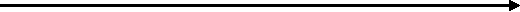 0489 1 Yes 3 No(ii)	Wild. . . . . . . . . . . . . . . . . . . . . . . 0480 1 Yes - Continue 3 No0490 1 Yes 3 Nob.	Cattle. . . . . . . . . . . . . . . . . . . . . . . . . 0481 1 Yes - Continue 3 No0491 1 Yes 3 Noc.	Horses, donkeys. . . . . . . . . . . . . . . . 0482 1 Yes - Continue 3 No0492 1 Yes 3 Nod.	Llamas, alpacas. . . . . . . . . . . . . . . . . 0483 1 Yes - Continue 3 No0493 1 Yes 3 Noe.	Pigs. . . . . . . . . . . . . . . . . . . . . . . . . . 0484 1 Yes - Continue 3 No0494 1 Yes 3 Nof.	Poultry (chickens, turkeys, etc.). . . . . 0485 1 Yes - Continue 3 No0495 1 Yes 3 Nog.	Dogs. . . . . . . . . . . . . . . . . . . . . . . . . . 0486 1 Yes - Continue 3 No0496 1 Yes 3 Noh.	Cats. . . . . . . . . . . . . . . . . . . . . . . . . . 0487 1 Yes - Continue 3 No0497 1 Yes 3 No6.	During 2010, how frequently were the following wild animals and/or	signs of wild animals (scat, tracks, etc.) observed on the operation?6.	During 2010, how frequently were the following wild animals and/or	signs of wild animals (scat, tracks, etc.) observed on the operation?6.	During 2010, how frequently were the following wild animals and/or	signs of wild animals (scat, tracks, etc.) observed on the operation?6.	During 2010, how frequently were the following wild animals and/or	signs of wild animals (scat, tracks, etc.) observed on the operation?6.	During 2010, how frequently were the following wild animals and/or	signs of wild animals (scat, tracks, etc.) observed on the operation?How Frequently?How Frequently?How Frequently?How Frequently?a.	Bighorn sheep. . . . . . . . . . . . . . . . . . . . . . . . . . . . 0499 1 Never 2 Less than monthly 3 Monthlyb.	Deer, elk, moose, antelope. . . . . . . . . . . . . . . . . . 0500 1 Never 2 Less than monthly 3 Monthlyc.	Wild pigs. . . . . . . . . . . . . . . . . . . . . . . . . . . . . . . . 0501 1 Never 2 Less than monthly 3 MonthlySection I – Sheep Health Management1.	Did this operation treat any sheep for external parasites (such as keds, ticks, or lice) during 2010?. . . . . . . . . . . . . . . . . . . . . . . . . . . . . . . . . . . . . . . . . . . . . . . . . . . . . . . . . . . . . 0511 1 Yes 3 No2.	During 2010, how many times was this operation visited for any sheep-related reason 	by the following?a.	Private veterinarian. . . . . . . . . . . . . . . . . . . . . . . . . . . . . . . . . . . . . . . . . . . . . . . . . . . . . . . . Times0512b.	Federal/State veterinarian. . . . . . . . . . . . . . . . . . . . . . . . . . . . . . . . . . . . . . . . . . . . . . . . . . . Times0513c.	Extension agent. . . . . . . . . . . . . . . . . . . . . . . . . . . . . . . . . . . . . . . . . . . . . . . . . . . . . . . . . . . Times0514d.	Nutritionist. . . . . . . . . . . . . . . . . . . . . . . . . . . . . . . . . . . . . . . . . . . . . . . . . . . . . . . . . . . . . . . Times05153.	Was a private veterinian consulted or visited in 2010? . . . . . . . . . . . . . .  0573   1 Yes		3 No3.	Was a private veterinian consulted or visited in 2010? . . . . . . . . . . . . . .  0573   1 Yes		3 No3.	Was a private veterinian consulted or visited in 2010? . . . . . . . . . . . . . .  0573   1 Yes		3 No[If question 3 is Yes. SKIP to question 5.][If question 3 is Yes. SKIP to question 5.][If question 3 is Yes. SKIP to question 5.]4.	If no private veterinian was used in 2010, which of the following best describes why not?4.	If no private veterinian was used in 2010, which of the following best describes why not?4.	If no private veterinian was used in 2010, which of the following best describes why not?4.	If no private veterinian was used in 2010, which of the following best describes why not?0516 1 No health related problems 2 No veterinarian with sheep experience available 3 Too expensive 4 Other[SKIP to Section J.][SKIP to Section J.][SKIP to Section J.][SKIP to Section J.]5.	Was a private veterinarian consulted for sheep:a.	Disease diagnosis?. . . . . . . . . . . . . . . . . . . . . . . . . . . . . . . . . . . . . . . . . . . . . . . . 0517 1 Yes 3 Nob.	Disease prevention?. . . . . . . . . . . . . . . . . . . . . . . . . . . . . . . . . . . . . . . . . . . . . . . 0518 1 Yes 3 Noc.	Interstate Health Certificate?. . . . . . . . . . . . . . . . . . . . . . . . . . . . . . . . . . . . . . . . . 0572 1 Yes 3 Nod.	Nutritional information?. . . . . . . . . . . . . . . . . . . . . . . . . . . . . . . . . . . . . . . . . . . . . 0519 1 Yes 3 Noe.	Production management practices?. . . . . . . . . . . . . . . . . . . . . . . . . . . . . . . . . . . 0520 1 Yes 3 Nof.	Lambing problems?. . . . . . . . . . . . . . . . . . . . . . . . . . . . . . . . . . . . . . . . . . . . . . . . 0521 1 Yes 3 Nog.	Breeding soundness exam (rams)?. . . . . . . . . . . . . . . . . . . . . . . . . . . . . . . . . . . . 0522 1 Yes 3 Noh.	Pregnancy check?. . . . . . . . . . . . . . . . . . . . . . . . . . . . . . . . . . . . . . . . . . . . . . . . . 0523 1 Yes 3 Noi.	Lameness?. . . . . . . . . . . . . . . . . . . . . . . . . . . . . . . . . . . . . . . . . . . . . . . . . . . . . . 0524 1 Yes 3 Noj.	Other? (specify: ____________________________). . . . . . . . . . . . . . . . . . . . . . 0525 1 Yes 3 NoSection J – Shearing1.	How many of your lambs and sheep were shorn during 2010?. . . . . . . . . . . . . . . . . . . . . . . . . . Head0526[If question 1 = 0, SKIP to Section K.][If question 1 = 0, SKIP to Section K.][If question 1 = 0, SKIP to Section K.]2.	During 2010, were any lambs or sheep sheared by:a.	Employees (including owners)?. . . . . . . . . . . . . . . . . . . . . . . . . . . . . . . . . . . . . . . 0528 1 Yes 3 Nob.	Contracted shearing crew?. . . . . . . . . . . . . . . . . . . . . . . . . . . . . . . . . . . . . . . . . . 0529 1 Yes 3 Noc.	Hired individual?. . . . . . . . . . . . . . . . . . . . . . . . . . . . . . . . . . . . . . . . . . . . . . . . . . 0530 1 Yes 3 Nod.	Other? (specify: ___________________________). . . . . . . . . . . . . . . . . . . . . . . 0531 1 Yes 3 No3.	What best describes the frequency of disinfecting shears between individual sheep?3.	What best describes the frequency of disinfecting shears between individual sheep?0532 1 Always 2 Sometimes 3 Never 4 Do not know4.	Which of the following best describes this operation’s practice for shearing sheep?4.	Which of the following best describes this operation’s practice for shearing sheep?0533 1 From youngest to oldest 2 From oldest to youngest 3 In no particular order5.	During 2010, was any of this operation’s wool:5.	During 2010, was any of this operation’s wool:5.	During 2010, was any of this operation’s wool:5.	During 2010, was any of this operation’s wool:a.	Analyzed by a laboratory?. . . . . . . . . . . . . . . . . . . . . . . . . . . . . . . . . . . . . . . . . . . 0534 1 Yes 3 Nob.	Sold on a clean basis?. . . . . . . . . . . . . . . . . . . . . . . . . . . . . . . . . . . . . . . . . . . . . . 0535 1 Yes 3 Noc.	Sold on a greasy basis?. . . . . . . . . . . . . . . . . . . . . . . . . . . . . . . . . . . . . . . . . . . . . 0536 1 Yes 3 Nod.	Given away? (Include wool given to shearer). . . . . . . . . . . . . . . . . . . . . . . . . . . . 0537 1 Yes 3 Noe.	Spun (either on this operation or elsewhere)?. . . . . . . . . . . . . . . . . . . . . . . . . . . . 0538 1 Yes 3 Nof.	Used for animal bedding (either on this operation or elsewhere)?. . . . . . . . . . . . 0539 1 Yes 3 Nog.	Used for mulch (either on this operation or elsewhere)?. . . . . . . . . . . . . . . . . . . . 0540 1 Yes 3 Noh.	Used for insulation (either on this operation or elsewhere)?. . . . . . . . . . . . . . . . . 0541 1 Yes 3 Noi.	Stored in bags?. . . . . . . . . . . . . . . . . . . . . . . . . . . . . . . . . . . . . . . . . . . . . . . . . . . 0542 1 Yes 3 Noj.	Thrown away?. . . . . . . . . . . . . . . . . . . . . . . . . . . . . . . . . . . . . . . . . . . . . . . . . . . . 0543 1 Yes 3 Nok.	Other? (specify: ______________________________). . . . . . . . . . . . . . . . . . . . 0544 1 Yes 3 No[If questions 5b and 5c = NO, SKIP to Section K.]6.	What was the operation’s primary method of marketing its wool during 2010?6.	What was the operation’s primary method of marketing its wool during 2010?0545 1 Cooperative pools 2 Direct sales 3 Warehouses 4 Other (specify: _______________________________)Section K – Chemical Applications to Sheep and Lambs1.	During 2010, did you apply any insecticides or other chemical products to sheep and 	lamb facilities to control insects? (Include buildings that were used by sheep and lambs on the operation, such as lambing sheds, lean-tos, sun shades, feedlots, etc.). . . . . . . 057411 Yes	33 No	[If question 1 = NO, SKIP to Section L.][If question 1 = NO, SKIP to Section L.][If question 1 = NO, SKIP to Section L.]Now I need to get complete information on insecticides and chemicals applied tosheep and lambs on this operation in 2010.[Exclude fungicides and pharmaceuticals not used to treat external pests.]ENUMERATOR NOTE: Complete tables for all chemical applications applied to sheep and lambs. Use supplemental tables if necessary. If no code is listed in the Respondent Booklet, record the name and formulation of the insectice product applied, what it was used for, whether it was liquid or dry, and its NADA/EPA registration number.Now I need to get complete information on insecticides and chemicals applied tosheep and lambs on this operation in 2010.[Exclude fungicides and pharmaceuticals not used to treat external pests.]ENUMERATOR NOTE: Complete tables for all chemical applications applied to sheep and lambs. Use supplemental tables if necessary. If no code is listed in the Respondent Booklet, record the name and formulation of the insectice product applied, what it was used for, whether it was liquid or dry, and its NADA/EPA registration number.Now I need to get complete information on insecticides and chemicals applied tosheep and lambs on this operation in 2010.[Exclude fungicides and pharmaceuticals not used to treat external pests.]ENUMERATOR NOTE: Complete tables for all chemical applications applied to sheep and lambs. Use supplemental tables if necessary. If no code is listed in the Respondent Booklet, record the name and formulation of the insectice product applied, what it was used for, whether it was liquid or dry, and its NADA/EPA registration number.1123NotesLineWhat product(s) were applied to your sheep or lambs? (Show product codes from Respondent Booklet.)What product(s) were applied to your sheep or lambs? (Show product codes from Respondent Booklet.)FormulationWas this product bought in liquid or dry form?L = liquidD = dryWhat was the methodOf application?1 – Hand spray2 – Power spray3 – Injection4 – Feed additive5 – Pour-on6 – Dust bags7 – Ear tags8 – Dip9 – Feed/mineral block10 – Rubbing device11 – Pill12 - OtherProductCodeCodeCode10105460547054805491020546054705480549103054605470548054910405460547054805491050546054705480549106054605470548054910705460547054805491080546054705480549For use only if the product used is not listed in the Respondent Booklet of chemicalsFor use only if the product used is not listed in the Respondent Booklet of chemicalsFor use only if the product used is not listed in the Respondent Booklet of chemicalsFor use only if the product used is not listed in the Respondent Booklet of chemicalsFor use only if the product used is not listed in the Respondent Booklet of chemicalsLineInsecticideNADA/EPA no. ortrade name andformulationForm purchased (liquid or dry)Where purchased [Askonly if NADA/EPA no.cannot be reported.]Section K – Chemical Applications to Sheep and LambsCONTINUE FROM PREVIOUS PAGE45         OR         65         OR         678How many head were treated with this product?How much was applied per HEAD per application?What was theTOTAL amountapplied perapplication?1 – Pound12 – Gallons13 – Quarts14 – Pints15 – Ounces30 – Grams31 – cc/mL35 – Tags37 – Pill41 – Liters50 - OtherHow many timeswas thisapplied?LineNumberUnit codeNumber1010550055105520553055410205500551055205530554103055005510552055305541040550055105520553055410505500551055205530554106055005510552055305541070550055105520553055410805500551055205530554Section L – Chemical Applications to Sheep and Lamb Facilities1.	During 2010, did you apply any insecticides or other chemical products to sheep and lamb facilities to control insects? Include buildings that were used by sheep and lambs on the operation, such as lambing sheds,lean-tos, sun shades, feedlots, etc.. . . . . . . . . . 0555 1 Yes 3 No[If question 1 = NO, SKIP to Section M.]2.	Now I need to get complete information on insecticides (exclude herbicides and fungicided) 	and chemicals applied to sheep and lamb facilities on this operation in 2010.ENUMERATOR NOTE: Complete tables for all insecticide applications to sheep and lamb facilities. Sheep and lamb facilities include buildings, structures, etc. Use supplemental tables if necessary. If no code is listed in the Respondent Booklet, record the name and formulation of the insecticide product applied, what it was used for (insecticide, other), whether it was liquid or dry, and its EPA registration number.2.	Now I need to get complete information on insecticides (exclude herbicides and fungicided) 	and chemicals applied to sheep and lamb facilities on this operation in 2010.ENUMERATOR NOTE: Complete tables for all insecticide applications to sheep and lamb facilities. Sheep and lamb facilities include buildings, structures, etc. Use supplemental tables if necessary. If no code is listed in the Respondent Booklet, record the name and formulation of the insecticide product applied, what it was used for (insecticide, other), whether it was liquid or dry, and its EPA registration number.2.	Now I need to get complete information on insecticides (exclude herbicides and fungicided) 	and chemicals applied to sheep and lamb facilities on this operation in 2010.ENUMERATOR NOTE: Complete tables for all insecticide applications to sheep and lamb facilities. Sheep and lamb facilities include buildings, structures, etc. Use supplemental tables if necessary. If no code is listed in the Respondent Booklet, record the name and formulation of the insecticide product applied, what it was used for (insecticide, other), whether it was liquid or dry, and its EPA registration number.2.	Now I need to get complete information on insecticides (exclude herbicides and fungicided) 	and chemicals applied to sheep and lamb facilities on this operation in 2010.ENUMERATOR NOTE: Complete tables for all insecticide applications to sheep and lamb facilities. Sheep and lamb facilities include buildings, structures, etc. Use supplemental tables if necessary. If no code is listed in the Respondent Booklet, record the name and formulation of the insecticide product applied, what it was used for (insecticide, other), whether it was liquid or dry, and its EPA registration number.2.	Now I need to get complete information on insecticides (exclude herbicides and fungicided) 	and chemicals applied to sheep and lamb facilities on this operation in 2010.ENUMERATOR NOTE: Complete tables for all insecticide applications to sheep and lamb facilities. Sheep and lamb facilities include buildings, structures, etc. Use supplemental tables if necessary. If no code is listed in the Respondent Booklet, record the name and formulation of the insecticide product applied, what it was used for (insecticide, other), whether it was liquid or dry, and its EPA registration number.2.	Now I need to get complete information on insecticides (exclude herbicides and fungicided) 	and chemicals applied to sheep and lamb facilities on this operation in 2010.ENUMERATOR NOTE: Complete tables for all insecticide applications to sheep and lamb facilities. Sheep and lamb facilities include buildings, structures, etc. Use supplemental tables if necessary. If no code is listed in the Respondent Booklet, record the name and formulation of the insecticide product applied, what it was used for (insecticide, other), whether it was liquid or dry, and its EPA registration number.2.	Now I need to get complete information on insecticides (exclude herbicides and fungicided) 	and chemicals applied to sheep and lamb facilities on this operation in 2010.ENUMERATOR NOTE: Complete tables for all insecticide applications to sheep and lamb facilities. Sheep and lamb facilities include buildings, structures, etc. Use supplemental tables if necessary. If no code is listed in the Respondent Booklet, record the name and formulation of the insecticide product applied, what it was used for (insecticide, other), whether it was liquid or dry, and its EPA registration number.1123NotesLineFacility treated10 – Lambing shed11 – Barn12 – Feed bunk14 – Lambing pen15 - OtherFacility treated10 – Lambing shed11 – Barn12 – Feed bunk14 – Lambing pen15 - OtherWhat product(s) were applied to the [column 1] facility?[Show product codes from Respondent Booklet.]What product(s) were applied to the [column 1] facility?[Show product codes from Respondent Booklet.]Was this product bought in liquid or dry form?L = liquidD = dryFacilityCodeCodeCode201055605570558202055605570558203055605570558204055605570558205055605570558206055605570558207055605570558208055605570558209055605570558For use only if the product used is not listed in the Respondent Booklet of chemicalsFor use only if the product used is not listed in the Respondent Booklet of chemicalsFor use only if the product used is not listed in the Respondent Booklet of chemicalsFor use only if the product used is not listed in the Respondent Booklet of chemicalsFor use only if the product used is not listed in the Respondent Booklet of chemicalsLineInsecticideNADA/EPA no. or trade name and formulationForm purchased(liquid or dry)Where purchased[Ask only if NADA/EPA no. cannot be reported.]Section L – Chemical Applications to Sheep and Lamb FacilitiesCONTINUE FROM PREVIOUS PAGECONTINUE FROM PREVIOUS PAGECONTINUE FROM PREVIOUS PAGECONTINUE FROM PREVIOUS PAGECONTINUE FROM PREVIOUS PAGE456LineWhat was the TOTAL amount applied per application?1 - Pounds12 - Gallons13 - Quarts14 - Pints15 - Ounces30 - Grams31 – cc/mL35 - Tags37 - Pill41 - Liters50 - OtherHow many times was this applied?Unit codeNumber201055905600561202055905600561203055905600561204055905600561205055905600561206055905600561207055905600561208055905600561209055905600561Section M – Conclusion1.	Obtain VMO consent form signature if the number of breeding ewes was 20 head or more.1.	Obtain VMO consent form signature if the number of breeding ewes was 20 head or more.1.	Obtain VMO consent form signature if the number of breeding ewes was 20 head or more.1.	Obtain VMO consent form signature if the number of breeding ewes was 20 head or more.2.	Respondent location (specific directions) and other comments.2.	Respondent location (specific directions) and other comments.2.	Respondent location (specific directions) and other comments.2.	Respondent location (specific directions) and other comments.3.	Did this respondent use computerized or written records to assist in 	answering this survey?. . . . . . . . . . . . . . . . . . . . . . . . . . . . . . . . . . . . . . . . . . . . . . . . . . . . . . 0562 1 Yes 3 No4.	Enter interview response codes.4.	Enter interview response codes.9902 1 Zero sheep on January 1, 2011 2 Out of business 3 Refusal of General Sheep Management Questionnaire 4 Complete, VMO consent form signed 5 Complete, VMO consent refused 7 Out of scope for General Sheep Management Questionnaire 8 Office hold 9 Inaccessible[If question 4 = 3 or 5, SELECT code below that fits best.][If question 4 = 3 or 5, SELECT code below that fits best.]5.	Refusal code:5.	Refusal code:0563 1 Does not want to commit time to the project 2 Does not want involvement with government veterinarian 3 Does not have necessary records available 4 Has participated in too many surveys 5 Does not want outside people on sheep operation 6 Bad time of year (planting, harvesting, second job, etc.) 7 Currently has or recently has had disease problem with herd 8 Believes surveys and reports hurt the farmer more than help 9 Could not get owner’s permission 10 No reason given, or other miscellaneous reasonsENDING TIME [MILITARY] 0575__ __ __ __This completes the survey. Thank you for your help.This completes the survey. Thank you for your help.This completes the survey. Thank you for your help.This completes the survey. Thank you for your help.Reported by: ____________________________________Phone (______) ______________ 9910 DateMM		DD		YY_ _		_ _		_ _921ResponseResponseRespondentRespondentModeModeEnum.Eval.Office Use for POIDOffice Use for POIDOffice Use for POID1-Comp2-R3-Inac4-Office Hold5-R – Est6-Inac – Est7-Off Hold – Est8-Known Zero99011-Op/Mgr2-Sp3-Acct/Bkpr4-Partner9-Oth99021-Mail2-Tel3-Face-to-Face4-CATI5-Web6-e-mail7-Fax8-CAPI19-Other9903098100 789       __  __  __  -  __  __  __  -  __  __  __ 789       __  __  __  -  __  __  __  -  __  __  __ 789       __  __  __  -  __  __  __  -  __  __  __1-Comp2-R3-Inac4-Office Hold5-R – Est6-Inac – Est7-Off Hold – Est8-Known Zero99011-Op/Mgr2-Sp3-Acct/Bkpr4-Partner9-Oth99021-Mail2-Tel3-Face-to-Face4-CATI5-Web6-e-mail7-Fax8-CAPI19-Other99030981001-Comp2-R3-Inac4-Office Hold5-R – Est6-Inac – Est7-Off Hold – Est8-Known Zero99011-Op/Mgr2-Sp3-Acct/Bkpr4-Partner9-Oth99021-Mail2-Tel3-Face-to-Face4-CATI5-Web6-e-mail7-Fax8-CAPI19-Other9903098100Optional UseOptional UseOptional Use1-Comp2-R3-Inac4-Office Hold5-R – Est6-Inac – Est7-Off Hold – Est8-Known Zero99011-Op/Mgr2-Sp3-Acct/Bkpr4-Partner9-Oth99021-Mail2-Tel3-Face-to-Face4-CATI5-Web6-e-mail7-Fax8-CAPI19-Other9903098100407407408S/E NameS/E NameS/E NameS/E NameS/E NameS/E Name